The Impact of Early Work Experience on VR Outcomes 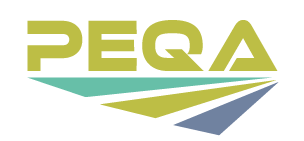 By: Chris Clause – Coordinator, Program Development – Missouri Vocational RehabilitationIntroductionSince the summer of 2015, Missouri Vocational Rehabilitation has provided access to a summer work experience for students with disabilities who are entering their final year of high school. This project was designed in order to better understand the impact of participation in the summer work experience on VR employment outcomes.Study Purpose & Research QuestionsTo better understand the mechanisms that underlie one specific program (SWE) on post-secondary employment outcomes.Research Question: Are SWE participants more likely to exit VR with employment than those who do not participate?MethodsDesign: Quasi-experimental design, adopting the propensity score matching method.Data Source:  Administrative data from the Missouri VR case management system Sample:  816 summer work experience participants; 2,005 non-participants (control)Data Analysis:  Descriptive statistics & a series of Logistic RegressionPropensity Score Model: Summer work experience participation = β0 + β1 (gender) + β2 (race/ethnicity) + β3 (age) + β4 (primary disability) + β5 (MSD) + µ.Linear Probability Model: Successful Employment Outcome = β0 + β1 (summer work experience participation) + β2 (gender) + β3 (race/ethnicity) + β4 (age) + β5 (primary disability) + β6 (MSD) + µ.ResultsConclusions and Future DirectionsDo not see that SWE positively impacts outcomes given this design.Explore ways to reduce the time between SWE and post-SWE VR services.Consider other dependent variables of interest in order to better understand other ways that SWE is impacting participants beyond only successful employment outcome measures.The Stout Technical Assistance Center-Program Evaluation and Quality Assurance (SVRI-PEQA) is established under a grant from the Department of Education, Rehabilitation Services Administration (RSA) award number PR#H263B150004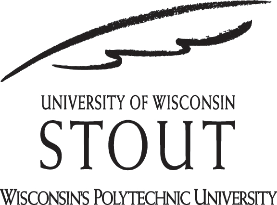 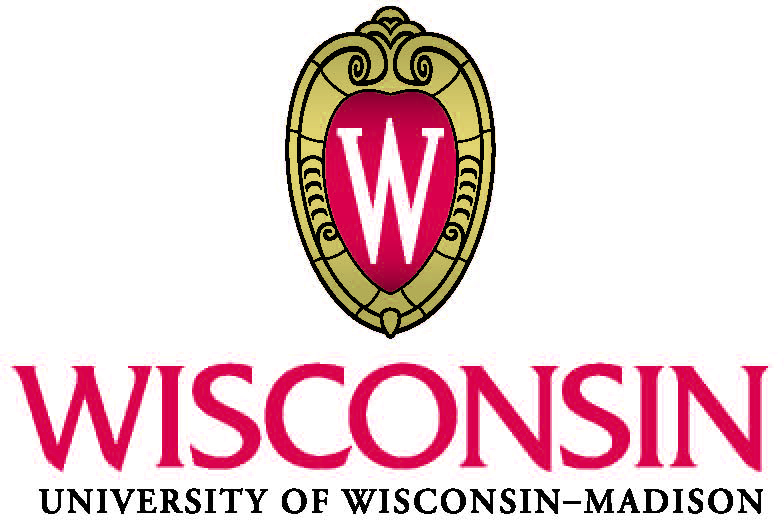 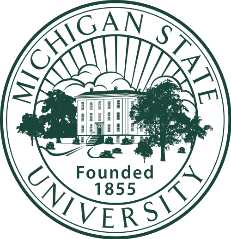 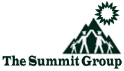 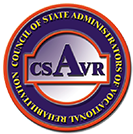 VariableModel 1Model 2SWE Participant-0.08 (0.00)-0.09 (0.00)Age 160.06 (0.11)Age 17-0.009 (0.65)Age 18 Reference GroupMale0.09 (0.00)WhiteReference GroupBlack-0.08 (0.001)Other race-0.04 (0.35)Most Sig. D0.02 (0.26)Sensory0.04 (0.39)Physical-0.10 (0.01)CognitiveReference GroupPsychosocial-0.05 (0.03)Other Mental-0.07 (0.11)Adj. R(2)0.0050.02